Scottish Council of the Society of Radiographers.Minutes 09/04/2019Venue		  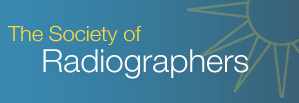 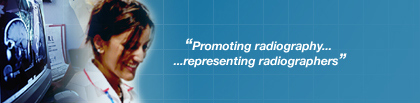 PresentCaroline Handley         (CEH)                     Secretary of Scottish CouncilIan Henderson             (IH)                         Chair of Scottish CouncilMargot McBride           (MMcB)                   Member without PortfolioMaria Murray                       (MM)                Professional OfficerGillian Wilkinson                  (GW)                AHPFSClaire Currie                        (CC)                 Education RepWilliam Woods                      (WW)              Student RepDeborah Shepherd              (DS)                 Full time officerFiona Ferguson                      (FF)               IR RepLesley-Jean Rugg                 (LJR)              SRTF RepCaroline Nobee-Marshall  (CNM)              Member without PortfolioApologies      VacanciesRoss McGhee                      (RMcG)         UK Council Member / Deputy ChairWendy Wright                      (WWR)          Member without PortfolioJonathan McConnell            (JMcC)          Member without PortfolioMorgyn Sneddon                 (MS)              Member without PortfolioJohn Burton                         (JB)               UK Council MemberClaire Donaldson                 (CD)              UK Council MemberClinton Hesletine                 (CH)               Manager RepKelly Neil                             (KN)               TreasurerElaine Kay                           (EK)               Oncology RepCatherine McClintick               (CM)             Member without PortfolioEqualise repHealth and Safety Rep12.WelcomeApologiesIH welcomed everyone especially, JMcC, WWR, KN,,MS,EK, RMcG,ACTIONS3.Items for AOCBStudent conference QMU had a well attended study morning for QMU students which was successful.Unfortunately the interuniversity conference had to be cancelled. Is there anything that Scottish Council can do to bring this back on trackRegions & Countries away dayIH attended and will produce a report. There was a few issues raised, e.g.Teleconferencing for meetings. We could use ‘go to meeting’. We will take this forward. Also, ISAS accreditation scheme speaker was there and she is interested in engaging with  some Scottish Departments about how to take this forward. HQ were keen to promote that patient voice at development events e.g. study day. IH did raise the issue of communication with regions and countries. Particularly in regard with NO and PO and making this more formal. 4.5.Minutes of previous meetingAmendments to previous minutesProposed by LJR seconded by GW6.7.8.9. 10.101112.13.Matters ArisingCorrespondenceAGMUK Council ReportProfessional Officers ReportNational Officers update:Executive ReportsAOCBDate of Next MeetingSTUC this next week.No representation at LGBT conference. Need SC vacancy filled.CEH to pass Jacquie Pursey’s details to MMCD thanked everyone for the flowers that she receivedKenny thanks SC for his retirement giftAGM is in hand, Chief Exec and president. Have a think about what we would like them to speak aboutNo report. Discussion around the vacancy for this year for UK Council. We need to ensure that there is representation at Scottish Council as this is the main voice in Scotland to interact with members. We will continue a discussion with HQ about what is explained to UK Council members with regard to their Regional / Country commitment. Can we make any expectations more explicit for future UK Council members?Discussion around structure of HQ and its dynamics.First meeting of the paediatric SIG to be held next week.FF raised the issue of NAI investigation being done in departments that are not in specialist centres. Is this something that should be centralised? Perhaps for discussion for the SIG.NES event focus on the AP role within the diagnostic radiography. Discussion around  the AP role and the scope of practice. This is a motion at ADC this year. Still on the case for getting sonography as  a protected title.Paper report given out by DS.Ayrshire and Arran issues with the board. This is become apparent through various groups.There has been a grievance with 90 signature on it with various issues. FF has been a victim and has the full support of SOR.SOR have withdrawn from partnership as there is no confidence in the way that the board is working in Partnership. Can’t guarantee that reps will be treated fairly.SOR will on board with any legal proceedings that are required for reps. Reps cannot be treated this way.Teachers are having further discussions with Scottish Govt. around the basis of there pay agreement, which has led to a pay deal which is better than the rest of public sector workers. Unions have now asked that the govt. to talk about the 3rd year of pay deal in light of this.Organisational change policy will hopefully be ratified in June. Once this happens there can be discussion around those on older protection policies in order to enable promotion.Once for Scotland policy talks due to start for the next 18 monthsNow have the dates for the parliamentary liaison meetings and DS will circulate Finance ReportNo updateStudent ReportNo student reportEqualise ReportNo rep at present. No reportHealth & Saftey ReportNo rep at present. No reportSTRFThere is a meeting next week where their will be discussion with QMU around post grad education. Discussion ensued about the possibility of dual training in both therapy / IR ReportEducation ReportAHP UpdateStudent conference – Regions and CountriesScottish Council WorkplanCan everyone look at this in order to ratify this and once ratified then we can look at how to move forward.MM  has a list of all AHP directors that requires updated. If you know of who these are then please populate the list. 20th June 2019-04-099.10. 